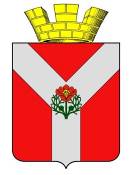 Р О С С И Й С К А Я   Ф Е Д Е Р А Ц И ЯВ О Л Г О Г Р А Д С К А Я     О Б Л А С Т ЬР У Д Н Я Н С К И Й    Р А Й О НРУДНЯНСКОЕ ГОРОДСКОЕ СОБРАНИЕ НАРОДНЫХ ДЕПУТАТОВ РЕШЕНИЕ 
от «31» мая 2017 года № 61/ 215ОБ УТВЕРЖДЕНИИ ПРАВИЛ ОРГАНИЗАЦИИ И ПРОВЕДЕНИЯЗРЕЛИЩНЫХ МЕРОПРИЯТИЙ НА ОТКРЫТЫХ ТЕРРИТОРИЯХРУДНЯНСКОГО ГОРОДСКОГО ПОСЕЛЕНИЯВ соответствии с Федеральным законом от 28.12.2009 N 381-ФЗ "Об основах государственного регулирования торговой деятельности в Российской Федерации", Федеральным законом от 06.10.2003 N 131-ФЗ "Об общих принципах организации местного самоуправления в Российской Федерации", Постановлением Правительства РФ от 03.12.2014 N 1300  "Об утверждении перечня видов объектов, размещение которых может осуществляться на землях или земельных участках, находящихся в государственной или муниципальной собственности, без предоставления земельных участков и установления сервитутов", руководствуясь Уставом  Руднянского городского поселения, Руднянское городское Собрание народных депутатовРЕШИЛО:Принять Правила организации и проведения зрелищных мероприятий на открытых территориях Руднянского городского поселенияДополнить Порядок размещения нестационарных торговых объектов на территории Руднянского городского поселения, утвержденный Решением Руднянского городского Собрания от 03.06.2016 № 43/161 разделом 6 следующего содержания:«6. Размещение нестационарных объектов неторговой сферы услуг населению6.1. К нестационарным объектам неторговой сферы услуг населению относятся объекты по предоставлению зрелищных мероприятий, лотерей и аттракционов.6.2. Зрелищные мероприятия на открытых территориях Руднянского городского поселения проводятся в порядке, установленном Правилами организации и проведения зрелищных мероприятий на открытых территориях Руднянского городского поселения, утверждаемых Решением Руднянского городского поселения.6.3. Размещение нестационарных объектов неторговой сферы услуг населению (зрелищных мероприятий) производится по правилам и за плату установленными для нестационарных торговых объектов с учётом специфики используемого оборудования, стандартов предоставления услуг и правил техники безопасности в сфере предоставляемой услуги.     С организатором зрелищного мероприятия заключается договор на размещение нестационарного объекта на территории Руднянского городского поселении (приложение 5)»          3. Настоящее решение вступает в силу со дня официального обнародования и подлежит размещению на официальном сайте Руднянского городского поселения.Глава Руднянскогогородского поселения                      			В.А. ПолищукПриложение 1 к Решению Руднянскогогородского Собранияот 31.05.2017 № 61/215Правила организации и проведения зрелищных мероприятийна открытых территориях Руднянского городского поселения1. Общие положения 1.1. Настоящие Правила определяют порядок организации и проведения зрелищных мероприятий, проводимых на территории Руднянского городского поселения, устанавливают обязанности руководителей организаций и физических лиц (индивидуальных предпринимателей), оказывающих услуги в сфере проведения зрелищных мероприятий на территории Руднянского городского поселения.1.3. При применении настоящих Правил используются следующие основные понятия:- зрелищное мероприятие - это массовое, культурно-просветительное, театрализованное, цирковое, эстрадное, спортивное или рекламное мероприятие, проводимое в помещениях зданий и сооружений либо на открытых территориях, предназначенных или специально подготовленных для проведения зрелищных мероприятий, требующее согласования с исполнительными органами местного самоуправления Руднянского городского поселения;- организатор зрелищного мероприятия (далее - "организатор") - юридические лица, независимо от их организационно-правовой формы и ведомственной принадлежности, или физические лица (индивидуальные предприниматели), являющиеся инициаторами данного мероприятия и осуществляющие организационное, финансовое и иное обеспечение его проведения в целях достижения социально значимых результатов или получения прибыли;- объект проведения мероприятия (далее - "площадка") - здание или сооружение либо комплекс таких зданий и сооружений, включая прилегающую территорию, временно предназначенные или подготовленные для проведения мероприятий, также специально определенные на период их проведения площади, улицы и другие территории населенных пунктов Руднянского городского поселения;- администрация объекта проведения мероприятия (далее - "администрация площадки") - юридическое, физическое или должностное лицо, в собственности, распоряжении, административном или ином управлении которого находится объект проведения мероприятия. 2. Порядок организации и проведения зрелищных мероприятий 2.1. О проведении мероприятия "организатор" обязан уведомить администрацию Руднянского городского поселения  в письменной форме не позднее чем за 7 дней до даты его проведения:Бланк уведомления вместе с подтверждением о выдаче уведомления выдается "организатору" в администрации Руднянского городского поселения (приложение №1 к Правилам).2.2. В уведомлении указывается:- наименование и адрес "организатора";- фамилия, имя, отчество руководителя организации или ответственных лиц, номера контактных телефонов;- название, цель, форма;- дата, место, время начала и окончания мероприятия;- предполагаемое количество зрителей;- дата подачи уведомления, подпись заявителя.К уведомлению прилагаются копии учредительных документов (для юридических лиц) или копия свидетельства о предпринимательской деятельности (для физического лица).При проведении мероприятий с устройством фейерверков в уведомлении также должны быть указаны данные об организации, привлекаемой для их проведения (наименование, юридический адрес, копия лицензии).2.3. Уведомление рассматривается в течение 3 дней, в ходе которых исполнительные органы местного самоуправления принимают мотивированное решение о согласии или отказе в согласии на проведение мероприятия.2.4. Размещение рекламы и иных объявлений о дате, времени и месте проведения мероприятия в средствах массовой информации, реализация или распространение пригласительных или платных входных билетов разрешается только после получения такого согласия.2.5. Уведомление о проведении зрелищного мероприятия не подается в случае, если его организатором выступает "администрация площадки" и организация проведения зрелищных мероприятий является основным видом деятельности соответствующего учреждения согласно учредительным документам.2.6. "Организатор" мероприятия:- извещает о своих намерениях и обеспечивает присутствие всех заинтересованных служб, указанных в уведомлении проведения мероприятия (правоохранительные, медицинские и прочие);- проводит работу по техническому и художественному обеспечению мероприятия;- следит за нормами громкости звучания;- размещает рекламу, несет ответственность за эстетический вид, место расположения и содержание рекламы;- разрабатывает программу, где должны использоваться аудио-, видеоматериалы, книги, газеты, журналы, художественные альбомы, имеющиеся в государственной и частной розничной торговле, фондах библиотек, а также выступления вокальных и инструментальных, хореографических ансамблей, шоу-групп, содержание и репертуар которых не противоречат общим нормам морали и нравственности;- не должен произвольно менять дату и время проведения мероприятия, состав исполнителей и участников, кроме случаев возникновения форс-мажорных обстоятельств и других обстоятельств, не зависящих от воли "организатора";- обеспечивает соблюдение санитарно-гигиенических норм и правил, если иные не оговорены в договоре с "площадкой";- несет ответственность за соблюдение правил техники безопасности, если иное не обговорено в договоре с "площадкой".2.7. В случае возникновения в ходе подготовки или проведения мероприятия предпосылок к совершению террористических актов, экстремистских проявлений, беспорядков и иных опасных противоправных действий "организатор" мероприятия обязан незамедлительно сообщить об этом руководителям правоохранительных органов, ответственным за обеспечение безопасности граждан на мероприятии, оказывать им необходимую помощь и неукоснительно выполнять их указания.2.8. "Администрация" объекта мероприятия:- принимает по проведению каждого мероприятия распорядительный документ с указанием конкретных задач для всех служб объекта, участвующих в проведении мероприятия;- утверждает программу проведения мероприятия;- обеспечивает контроль за соблюдением правил техники безопасности, противопожарной безопасности, санитарно-технического состояния мест проведения, а также общественным порядком, привлекая для этой цели работников правоохранительных органов;- совместно с правоохранительными органами района проводит проверку готовности объекта и территории, прилегающей к проведению мероприятия, отвечает за работу персонала и соблюдение на объекте установленных мер безопасности, в том числе пожарной и санитарной;- обеспечивает необходимые условия для организации оказания медицинской помощи участникам, зрителям, техническому и обслуживающему персоналу мероприятия, размещение медицинского персонала и (или) предоставление помещений для организации временных медицинских пунктов вблизи места проведения мероприятия, имеющих достаточно естественное и (или) электрическое освещение, оборудованных телефонной связью и знаком "красный крест на белом фоне" или надписью "медпункт", и при необходимости оказывают техническую и физическую помощь медицинскому персоналу.2.9. В случаях обнаружения обстоятельств, снижающих уровень обеспечения охраны общественного порядка и безопасности участников мероприятия "администрация" объекта принимает меры к их устранению и незамедлительно информирует руководителя правоохранительных органов, отвечающего за обеспечение охраны общественного порядка на мероприятии.2.10. "Администрация" объекта запрашивает и получает данные о погодных условиях и, при необходимости, совместно с правоохранительными органами и организатором мероприятия вносит коррективы в план его проведения.2.11. "Администрация" объекта размещает на видных местах правила поведения, а также указатели маршрутов движения зрителей и иных участников к объекту или месту мероприятия, а также пути эвакуации, с учетом недопущения встречных потоков участников мероприятия.2.12. "Организатор" мероприятия, "администрация" объекта его проведения, обслуживающий персонал, сотрудники правоохранительных органов обязаны проявлять уважительное отношение к посетителям, зрителям и другим участникам мероприятия, своими действиями исключать провоцирование с их стороны правонарушений и не допускать нарушения их прав и законных интересов.2.13. Представители "организатора" мероприятия и "администрации площадки", используемой для проведения мероприятия, обязаны присутствовать на мероприятии до его окончания. 3. Ответственность за нарушение настоящих Правил 3.1. За нарушение настоящих Правил виновные лица несут административную ответственность в соответствии с действующим законодательством Российской Федерации и Кодексом Волгоградской области об административных правонарушениях.3.2. За изменение даты и времени начала мероприятий, состава исполнителей (кроме случаев, указанных в п. 2.6 настоящих Правил), за отсутствие полной и достоверной информации о предоставляемой услуге, а также во всех иных случаях нарушения требований, предъявляемых в соответствии с настоящими Правилами к "организатору" зрелищного мероприятия как к исполнению услуг, "организатор" несет ответственность в соответствии с законодательством РФ, в том числе с Законом РФ "О защите прав потребителей".3.3. Наложение мер административной ответственности не освобождает виновных лиц от обязанностей по устранению допущенных нарушений и возмещению причиненного ущерба.Приложение № 5 к Порядку размещения нестационарныхторговых объектов на территории Руднянского городского поселения Типовая форма договора на размещение нестационарного объектана территории Руднянского городского поселенияДоговор на размещение нестационарного объекта на территории Руднянского городского поселенияр.п. Рудня                                           «__» _________ 20__ г.___________________________________________________________________________ (полное наименование хозяйствующего субъекта)в лице _________________________________________________________,(должность, Ф.И.О.)действующего на основании ______________________________________,именуемый  в  дальнейшем  «Хозяйствующий  субъект»,  с  одной  стороны,  и уполномоченный орган в лице ____________________________________ именуемый в дальнейшем «Уполномоченный орган», с другой  стороны,  а  вместе  именуемые «Стороны», на основании ____________________________________________________(указывается основание заключения Договора – протокол о результатах торгов, заявление хозяйствующего субъекта и т.п.)заключили настоящий Договор о нижеследующем:1. Предмет Договора    1.1.  Уполномоченный  орган предоставляет Хозяйствующему субъекту право на размещение нестационарного объекта (далее - объект): __________________________________________________________________, (вид, специализация объекта, адрес места расположения объекта, номер места размещения объекта в Схеме размещения нестационарных объектов, требования к архитектурному облику объекта)согласно   картографической   схеме   размещения  объекта  масштаба  1:500,являющейся неотъемлемой частью настоящего Договора, а Хозяйствующий субъект обязуется разместить, и обеспечить в течение всего срока действия настоящего Договора  функционирование объекта на условиях и в порядке, предусмотренных настоящим Договором.2. Условия Договора2.1. Хозяйствующий субъект обязан:2.1.1. В течение ________ дней со дня подписания настоящего Договора, обеспечить размещение объекта, соответствующего требованиям п. 1.1 настоящего Договора.2.1.2. Использовать объект в соответствии с условиями п. 1.1 настоящего Договора.2.1.3. Произвести оплату за право на размещение нестационарного объекта в размере и в порядке, определенном в п. 3.1 настоящего Договора.2.1.4. Не передавать права на размещение объекта третьим лицам.2.1.6. Соблюдать при размещении и использовании объекта требования действующего законодательства, в том числе, градостроительных, строительных, экологических, санитарно-гигиенических, противопожарных и иных правил и нормативов.2.1.7. При прекращении настоящего Договора в срок, не превышающий 3 (трёх) рабочих дней, обеспечить демонтаж и вывоз объекта с места его размещения.2.2. Хозяйствующий субъект имеет право:2.2.1. Разместить нестационарный объект соответствующий условиям настоящего Договора в месте, предусмотренном Договором;2.2.2. Использовать объект только для целей, установленных настоящим договором.2.3. Уполномоченный орган обязан:2.3.1. Предоставить хозяйствующему субъекту место для размещения нестационарного объекта, соответствующее условиям настоящего Договора.2.4. Уполномоченный орган имеет право:2.4.1. В любое время действия Договора проверять соблюдение Хозяйствующим субъектом требований настоящего Договора на месте размещения объекта.2.4.2. В случае отказа Хозяйствующего субъекта осуществить демонтаж и вывоз объекта при прекращении Договора в установленном порядке самостоятельно осуществить указанные действия за счет Хозяйствующего субъекта и обеспечить ответственное хранение объекта.3. Плата за размещение объекта3.1. Плата за право на размещение объекта устанавливается в размере ________________________ рублей (без учета НДС) за весь период действия Договора.(сумма цифрами и прописью)Плата за право размещения объекта в квартал, составляет _________________________________ рублей (без учета НДС). (сумма цифрами и прописью)3.2. Перечисление платы по Договору на размещение производится ежеквартально равными долями в течение каждого расчетного периода. За текущий квартал перечисление арендной платы осуществляется до ____ числа месяца, следующего за отчетным периодом.Перечисление платы по Договору на размещение производится в течение _____ дней со дня заключения Договора на размещение в полном объеме.3.3. Перечисление платы по Договору на размещение производится по следующим реквизитам:_____________________________________________________________.3.4. Перечисление НДС осуществляется Хозяйствующим субъектом самостоятельно в соответствии с действующим законодательством.3.5. Перечисленный Хозяйствующим субъектом задаток засчитывается в счет оплаты по настоящему Договору.4. Срок действия Договора4.1. Настоящий Договор вступает в силу со дня его подписания Сторонами и действует до "____" _________ 20__ г.5. Прекращение и расторжение Договора5.1. Действие настоящего Договора прекращается в следующих случаях:5.1.1. по истечении срока, на который заключен Договор;5.1.2. если размещение объекта в определенном месте не соответствует требованиям действующего законодательства;5.1.3. расторжения Договора в одностороннем порядке;5.1.4. в иных случаях, предусмотренных действующим законодательством.5.2. Договор на размещение может быть расторгнут досрочно в одностороннем порядке в следующих случаях:5.2.1. по заявлению Хозяйствующего субъекта о расторжении Договора;5.2.2. зафиксированных в установленном порядке двух и более в течение года нарушений, выявленных в работе объекта;5.2.3. невнесение Хозяйствующим субъектом платы по настоящему Договору в порядке и в сроки, указанные в п. 3.2 настоящего Договора;5.2.4. размещение объекта, не соответствующего Схеме или не соответствующего архитектурному решению;5.2.5. не размещение Хозяйствующим субъектом в месте, определенном Договором, объекта, в течение 2 месяцев с даты заключения настоящего Договора;5.2.6. использование Хозяйствующим субъектом объекта с нарушением  условий, указанных в п. 1.1 настоящего Договора.5.2.7. изменение внешнего облика объекта без письменного согласования с Уполномоченным органом.5.2.8. в иных случаях предусмотренных действующим законодательством.6. Заключительные положения6.1. Любые споры, возникающие из настоящего Договора или в связи с ним, разрешаются Сторонами путем ведения переговоров, а в случае недостижения согласия передаются на рассмотрение суда в установленном порядке.6.2. Настоящий Договор составлен в двух экземплярах, имеющих одинаковую юридическую силу (по одному для каждой из Сторон).7. Реквизиты и подписи СторонХозяйствующий субъектУполномоченный органПодписьПодписьМ.П.М.П.